                                        Educazione                                     CertificazioniAutorizzo il trattamento dei miei dati personali ai sensi del D.lgs. 196 del 30 giugno 2003.Data____10/12/2020________                                                                  Firma____Francesco Falco______Formato europeo per il curriculum vitae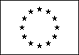 Informazioni personaliCognome e NomeFALCO FRANCESCOIndirizzoNAPOLI, ITALYTelefonoFaxE-mailFrancesco.Falco@nttdata.comNazionalitàITALYData di nascitaEsperienza lavorativa • 11/2019 - oggiTelepass New Billing Platform • ClienteTelepass • Tipo di impiegoConsultant (IT-technology) • Principali mansioni e responsabilitàSAP BRIM: Migrazione Business Partner, Contract account, Titoli e Provider Contract.Gestione dei pagamenti SDD e flussi di Output , Billing & InvoicingCERTIFICAZIONE SAP BRIM• Descrizione del progettoImplementazione nuovo billing del cliente telepass su sistema SAP.  • 05/2019 - 11/2019Enel ROLL OUT North America • ClienteENEL • Tipo di impiegoConsultant (IT-technology) • Principali mansioni e responsabilitàSAP FI: Migrazione dei Asset Master Data, Asset Values on Evaluation Areas, Vendor Master Data, Company, Banking e Alternate Payer.Migrazione partite aperte Clienti e Fornitori, Chart of Accounts, conti economici e saldi. • Descrizione del progettoROLL OUT Enel North America  • 03/2019 - 05/2019Migrazione API • ClienteAPI Anonima Petroli Italiana S.p.A. • Tipo di impiegoConsultant (IT-technology) • Principali mansioni e responsabilitàSAP FI: Adeguamento flussi tesoreria, integration test per flussi verso banche (RID, RIBA e Bonifici), migrazione anagrafiche clienti, fornitori e coge. Migrazione partite aperte e saldi conti.Fit and gap assessment,  definizione prototipo funzionale, adeguamento programmi custom, presidio user acceptance test, produzione materiale di training e supporto post go-live. • Descrizione del progettoFusione societaria "Gruppo API" in "IP- Italiana Petroli"  • 03/2018 - 02/2019Progetto SiReV 2 • ClienteTRENITALIA SpA • Tipo di impiegoBusiness Analyst • Principali mansioni e responsabilitàCustomizing Business Partner, Anagrafiche Business Partner, Fatturazione Provvigionali Business Partner, Fatturazione Ciclo attivo, Implementazione, gestione e manutenzione dei Web Service di tipo provider e consumer formattati secondo lo standard XML. Incontri con il business per l' implementazione di processi finance e per la raccolta delle specifiche funzionali e tecniche per lo sviluppo delle soluzioni SAP, Integration Test e UAT.  • Descrizione del progettoImplementazione del sistema BRIM adeguato ai flussi del clienti  • 01/2017 - 03/2018Riorganizzazione Poteri interni • ClienteSNAM SpA • Tipo di impiegoBusiness Analyst • Principali mansioni e responsabilitàIncontri con il business per recepire il requisito, effettuare l' analisi e la stesura dei documenti di analisi funzionale per la creazione di programmi custom per l'invio di stanziamenti, giroconti e pagamenti manuali al fine di indirizzarli ai corrispettivi approvatori. • Descrizione del progettoRiorganizzazione societaria sui poteri decisionali in merito alle approvazioni e i pagamenti delle gare.  • 07/2016 - 01/2017Progetto Distribuzione • ClienteItalgas • Tipo di impiegoBusiness Analyst • Principali mansioni e responsabilitàParametrizzazione customizing: nuova società, piano dei conti, fatturazione ciclo attivo, fatturazione elettronica verso la pubblica amministrazione e solleciti. Stesura analisi funzionali, UAT e Integration Test per la comunicazione tra SAP e sistemi esterni. Training utenti e incident management con acquisizione, registrazione e risoluzione tickets. • Descrizione del progettoSeparazione societaria di Italgas dal gruppo SNAM  • 11/2015 - 07/2016Progetto Convergenza • ClienteSNAM SpA • Tipo di impiegoBusiness Analyst • Principali mansioni e responsabilitàMigrazione e quadratura del conto economico e patrimoniale di Napoletana Gas, Toscana Energia e Italgas Reti su un unico mandante, mediante l'utilizzo di tool massivi. Stesure di manuali utente e documentazioni a supporto go-live e post go-live. • Descrizione del progettoFusione societaria di Italgas nel Gruppo SNAM Istruzione e formazioneLaurea in ingegneria gestionaleUniversità Parthenope di Napoli, 2015, 94/110 Capacità e competenze personaliLingueCapacità e competenze relazionaliVivere e lavorare con altre persone, in ambiente multiculturale, occupando posti in cui la comunicazione è importante e in situazioni in cui è essenziale lavorare in squadra (ad es. cultura e sport), ecc.Capacità e competenze organizzative  Ad es. coordinamento e amministrazione di persone, progetti, bilanci; sul posto di lavoro, in attività di volontariato (ad es. cultura e sport), a casa, ecc.Capacità e competenze tecnicheCon computer, attrezzature specifiche, macchinari, ecc.Capacità e competenze artisticheMusica, scrittura, disegno ecc.Altre capacità e competenzeCompetenze non precedentemente indicate.Patente o patentiUlteriori informazioniAllegati